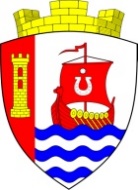 Муниципальное образованиеСвердловское городское поселениеВсеволожского муниципального районаЛенинградской областиУВЕДОМЛЕНИЕУВАЖАЕМЫЕ ВЛАДЕЛЬЦЫ САМОВОЛЬНЫХ ПОСТРОЕК!Администрация муниципального образования «Свердловское городское поселение» Всеволожского муниципального района Ленинградской области уведомляет владельцев самовольно установленных строений (сооружений), расположенных по адресу: Ленинградская обл., Всеволожский р-он, г.п.им. Свердлова, мкрн 2, напротив домов №№ 53, 54 о необходимости освобождения земельного участка в течение 10 дней с приведением территории в первоначальное состояние.Дополнительно сообщаем, что выявленные строения (сооружения) располагаются на земельном участке без предусмотренных нормативными правовыми актами Российской Федерации, Администрацией муниципального образования «Свердловское городское поселение» Всеволожского муниципального района Ленинградской области, оснований.По истечении указанного срока Администрации муниципального образования «Свердловское городское поселение» Всеволожского муниципального района Ленинградской области будет принято решение о сносе (демонтаже) самовольно установленных строений (сооружений).28.09.2023 года								        АдминистрацияМО «Свердловское городское поселение»Всеволожского муниципального районаЛенинградской областиСХЕМАТИЧЕСКИЙ ЧЕРТЕЖот 28.09.2023 годаадрес: Ленинградская обл., Всеволожский р-он, г.п.им. Свердлова, мкрн 2, напротив домов №№ 53, 54(местоположение строений (сооружений)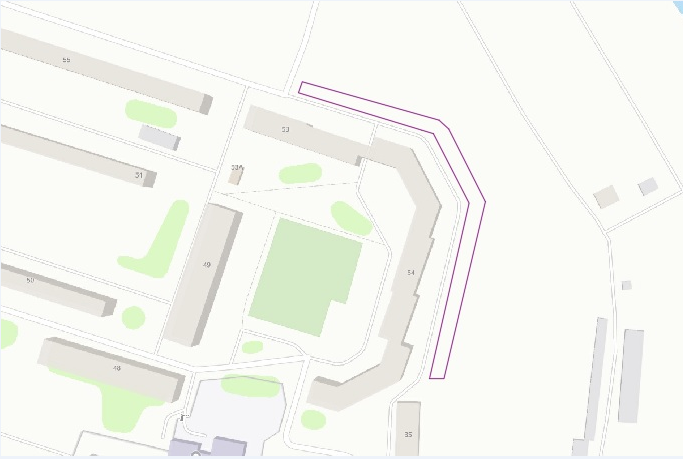 